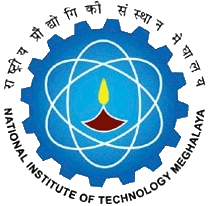 National Institute of Technology MeghalayaAn Institute of National ImportanceNational Institute of Technology MeghalayaAn Institute of National ImportanceNational Institute of Technology MeghalayaAn Institute of National ImportanceNational Institute of Technology MeghalayaAn Institute of National ImportanceNational Institute of Technology MeghalayaAn Institute of National ImportanceNational Institute of Technology MeghalayaAn Institute of National ImportanceNational Institute of Technology MeghalayaAn Institute of National ImportanceNational Institute of Technology MeghalayaAn Institute of National ImportanceNational Institute of Technology MeghalayaAn Institute of National ImportanceNational Institute of Technology MeghalayaAn Institute of National ImportanceNational Institute of Technology MeghalayaAn Institute of National ImportanceNational Institute of Technology MeghalayaAn Institute of National ImportanceNational Institute of Technology MeghalayaAn Institute of National ImportanceNational Institute of Technology MeghalayaAn Institute of National ImportanceNational Institute of Technology MeghalayaAn Institute of National ImportanceNational Institute of Technology MeghalayaAn Institute of National ImportanceNational Institute of Technology MeghalayaAn Institute of National ImportanceNational Institute of Technology MeghalayaAn Institute of National ImportanceNational Institute of Technology MeghalayaAn Institute of National ImportanceNational Institute of Technology MeghalayaAn Institute of National ImportanceNational Institute of Technology MeghalayaAn Institute of National ImportanceNational Institute of Technology MeghalayaAn Institute of National ImportanceNational Institute of Technology MeghalayaAn Institute of National ImportanceCURRICULUMCURRICULUMCURRICULUMCURRICULUMCURRICULUMCURRICULUMProgrammeProgrammeProgrammeProgrammeBachelor of Technology in Civil EngineeringBachelor of Technology in Civil EngineeringBachelor of Technology in Civil EngineeringBachelor of Technology in Civil EngineeringBachelor of Technology in Civil EngineeringBachelor of Technology in Civil EngineeringBachelor of Technology in Civil EngineeringBachelor of Technology in Civil EngineeringBachelor of Technology in Civil EngineeringBachelor of Technology in Civil EngineeringBachelor of Technology in Civil EngineeringBachelor of Technology in Civil EngineeringBachelor of Technology in Civil EngineeringYear of RegulationYear of RegulationYear of RegulationYear of RegulationYear of RegulationYear of RegulationYear of RegulationYear of RegulationYear of RegulationYear of Regulation2020-20212020-20212020-20212020-20212020-20212020-2021DepartmentDepartmentDepartmentDepartmentCivil EngineeringCivil EngineeringCivil EngineeringCivil EngineeringCivil EngineeringCivil EngineeringCivil EngineeringCivil EngineeringCivil EngineeringCivil EngineeringCivil EngineeringCivil EngineeringCivil EngineeringSemesterSemesterSemesterSemesterSemesterSemesterSemesterSemesterSemesterSemesterVVVVVVCourseCodeCourseCodeCourse NameCourse NameCourse NameCourse NameCourse NameCourse NameCourse NameCourse NamePre requisitePre requisitePre requisitePre requisiteCredit StructureCredit StructureCredit StructureCredit StructureCredit StructureCredit StructureCredit StructureCredit StructureMarks DistributionMarks DistributionMarks DistributionMarks DistributionMarks DistributionMarks DistributionMarks DistributionMarks DistributionMarks DistributionMarks DistributionMarks DistributionCourseCodeCourseCodeCourse NameCourse NameCourse NameCourse NameCourse NameCourse NameCourse NameCourse NamePre requisitePre requisitePre requisitePre requisiteLLTTTPCCINTINTINTMIDMIDMIDENDENDENDTotalTotalCE 313CE 313Ground Improvement TechniqueGround Improvement TechniqueGround Improvement TechniqueGround Improvement TechniqueGround Improvement TechniqueGround Improvement TechniqueGround Improvement TechniqueGround Improvement TechniqueNilNilNilNil33000033505050505050100100100200200CourseObjectivesCourseObjectivesTo introduce different types problematic soils and to familiarize with different ground improvement techniques for improving these soils. To introduce different types problematic soils and to familiarize with different ground improvement techniques for improving these soils. To introduce different types problematic soils and to familiarize with different ground improvement techniques for improving these soils. To introduce different types problematic soils and to familiarize with different ground improvement techniques for improving these soils. To introduce different types problematic soils and to familiarize with different ground improvement techniques for improving these soils. To introduce different types problematic soils and to familiarize with different ground improvement techniques for improving these soils. To introduce different types problematic soils and to familiarize with different ground improvement techniques for improving these soils. To introduce different types problematic soils and to familiarize with different ground improvement techniques for improving these soils. To introduce different types problematic soils and to familiarize with different ground improvement techniques for improving these soils. To introduce different types problematic soils and to familiarize with different ground improvement techniques for improving these soils. Course OutcomesCourse OutcomesCourse OutcomesCourse OutcomesCO1CO1CO1Identify the type of problems in problematic soils and to suggest different ground improvement techniques to solve these problems. Identify the type of problems in problematic soils and to suggest different ground improvement techniques to solve these problems. Identify the type of problems in problematic soils and to suggest different ground improvement techniques to solve these problems. Identify the type of problems in problematic soils and to suggest different ground improvement techniques to solve these problems. Identify the type of problems in problematic soils and to suggest different ground improvement techniques to solve these problems. Identify the type of problems in problematic soils and to suggest different ground improvement techniques to solve these problems. Identify the type of problems in problematic soils and to suggest different ground improvement techniques to solve these problems. Identify the type of problems in problematic soils and to suggest different ground improvement techniques to solve these problems. Identify the type of problems in problematic soils and to suggest different ground improvement techniques to solve these problems. Identify the type of problems in problematic soils and to suggest different ground improvement techniques to solve these problems. Identify the type of problems in problematic soils and to suggest different ground improvement techniques to solve these problems. Identify the type of problems in problematic soils and to suggest different ground improvement techniques to solve these problems. Identify the type of problems in problematic soils and to suggest different ground improvement techniques to solve these problems. Identify the type of problems in problematic soils and to suggest different ground improvement techniques to solve these problems. CourseObjectivesCourseObjectivesTo impart knowledge of mechanical modification techniques such as deep compaction, blasting, vibrocompaction, dynamic tamping and compaction Piles. To impart knowledge of mechanical modification techniques such as deep compaction, blasting, vibrocompaction, dynamic tamping and compaction Piles. To impart knowledge of mechanical modification techniques such as deep compaction, blasting, vibrocompaction, dynamic tamping and compaction Piles. To impart knowledge of mechanical modification techniques such as deep compaction, blasting, vibrocompaction, dynamic tamping and compaction Piles. To impart knowledge of mechanical modification techniques such as deep compaction, blasting, vibrocompaction, dynamic tamping and compaction Piles. To impart knowledge of mechanical modification techniques such as deep compaction, blasting, vibrocompaction, dynamic tamping and compaction Piles. To impart knowledge of mechanical modification techniques such as deep compaction, blasting, vibrocompaction, dynamic tamping and compaction Piles. To impart knowledge of mechanical modification techniques such as deep compaction, blasting, vibrocompaction, dynamic tamping and compaction Piles. To impart knowledge of mechanical modification techniques such as deep compaction, blasting, vibrocompaction, dynamic tamping and compaction Piles. To impart knowledge of mechanical modification techniques such as deep compaction, blasting, vibrocompaction, dynamic tamping and compaction Piles. Course OutcomesCourse OutcomesCourse OutcomesCourse OutcomesCO2CO2CO2Understand the importance and suitability of shallow and deep compaction techniques like use of different rollers, dynamic tamping, explosion etc.Understand the importance and suitability of shallow and deep compaction techniques like use of different rollers, dynamic tamping, explosion etc.Understand the importance and suitability of shallow and deep compaction techniques like use of different rollers, dynamic tamping, explosion etc.Understand the importance and suitability of shallow and deep compaction techniques like use of different rollers, dynamic tamping, explosion etc.Understand the importance and suitability of shallow and deep compaction techniques like use of different rollers, dynamic tamping, explosion etc.Understand the importance and suitability of shallow and deep compaction techniques like use of different rollers, dynamic tamping, explosion etc.Understand the importance and suitability of shallow and deep compaction techniques like use of different rollers, dynamic tamping, explosion etc.Understand the importance and suitability of shallow and deep compaction techniques like use of different rollers, dynamic tamping, explosion etc.Understand the importance and suitability of shallow and deep compaction techniques like use of different rollers, dynamic tamping, explosion etc.Understand the importance and suitability of shallow and deep compaction techniques like use of different rollers, dynamic tamping, explosion etc.Understand the importance and suitability of shallow and deep compaction techniques like use of different rollers, dynamic tamping, explosion etc.Understand the importance and suitability of shallow and deep compaction techniques like use of different rollers, dynamic tamping, explosion etc.Understand the importance and suitability of shallow and deep compaction techniques like use of different rollers, dynamic tamping, explosion etc.Understand the importance and suitability of shallow and deep compaction techniques like use of different rollers, dynamic tamping, explosion etc.CourseObjectivesCourseObjectivesTo apply knowledge on ground improvement techniques such as drainage and dewatering and grouting techniques on stabilization of expansive soils. To apply knowledge on ground improvement techniques such as drainage and dewatering and grouting techniques on stabilization of expansive soils. To apply knowledge on ground improvement techniques such as drainage and dewatering and grouting techniques on stabilization of expansive soils. To apply knowledge on ground improvement techniques such as drainage and dewatering and grouting techniques on stabilization of expansive soils. To apply knowledge on ground improvement techniques such as drainage and dewatering and grouting techniques on stabilization of expansive soils. To apply knowledge on ground improvement techniques such as drainage and dewatering and grouting techniques on stabilization of expansive soils. To apply knowledge on ground improvement techniques such as drainage and dewatering and grouting techniques on stabilization of expansive soils. To apply knowledge on ground improvement techniques such as drainage and dewatering and grouting techniques on stabilization of expansive soils. To apply knowledge on ground improvement techniques such as drainage and dewatering and grouting techniques on stabilization of expansive soils. To apply knowledge on ground improvement techniques such as drainage and dewatering and grouting techniques on stabilization of expansive soils. Course OutcomesCourse OutcomesCourse OutcomesCourse OutcomesCO3CO3CO3Understand traditional dewatering system methods and design of drainage and dewatering systems for various civil engineering problems. Design the preloading and vertical drain systems for consolidations.Understand traditional dewatering system methods and design of drainage and dewatering systems for various civil engineering problems. Design the preloading and vertical drain systems for consolidations.Understand traditional dewatering system methods and design of drainage and dewatering systems for various civil engineering problems. Design the preloading and vertical drain systems for consolidations.Understand traditional dewatering system methods and design of drainage and dewatering systems for various civil engineering problems. Design the preloading and vertical drain systems for consolidations.Understand traditional dewatering system methods and design of drainage and dewatering systems for various civil engineering problems. Design the preloading and vertical drain systems for consolidations.Understand traditional dewatering system methods and design of drainage and dewatering systems for various civil engineering problems. Design the preloading and vertical drain systems for consolidations.Understand traditional dewatering system methods and design of drainage and dewatering systems for various civil engineering problems. Design the preloading and vertical drain systems for consolidations.Understand traditional dewatering system methods and design of drainage and dewatering systems for various civil engineering problems. Design the preloading and vertical drain systems for consolidations.Understand traditional dewatering system methods and design of drainage and dewatering systems for various civil engineering problems. Design the preloading and vertical drain systems for consolidations.Understand traditional dewatering system methods and design of drainage and dewatering systems for various civil engineering problems. Design the preloading and vertical drain systems for consolidations.Understand traditional dewatering system methods and design of drainage and dewatering systems for various civil engineering problems. Design the preloading and vertical drain systems for consolidations.Understand traditional dewatering system methods and design of drainage and dewatering systems for various civil engineering problems. Design the preloading and vertical drain systems for consolidations.Understand traditional dewatering system methods and design of drainage and dewatering systems for various civil engineering problems. Design the preloading and vertical drain systems for consolidations.Understand traditional dewatering system methods and design of drainage and dewatering systems for various civil engineering problems. Design the preloading and vertical drain systems for consolidations.CourseObjectivesCourseObjectivesTo give idea on design of dewatering system which is treated as one of the most widely applicable ground improvement techniques. To give idea on design of dewatering system which is treated as one of the most widely applicable ground improvement techniques. To give idea on design of dewatering system which is treated as one of the most widely applicable ground improvement techniques. To give idea on design of dewatering system which is treated as one of the most widely applicable ground improvement techniques. To give idea on design of dewatering system which is treated as one of the most widely applicable ground improvement techniques. To give idea on design of dewatering system which is treated as one of the most widely applicable ground improvement techniques. To give idea on design of dewatering system which is treated as one of the most widely applicable ground improvement techniques. To give idea on design of dewatering system which is treated as one of the most widely applicable ground improvement techniques. To give idea on design of dewatering system which is treated as one of the most widely applicable ground improvement techniques. To give idea on design of dewatering system which is treated as one of the most widely applicable ground improvement techniques. Course OutcomesCourse OutcomesCourse OutcomesCourse OutcomesCO4CO4CO4Apply the admixtures like cement and lime for treating expansive soil. Apply the admixtures like cement and lime for treating expansive soil. Apply the admixtures like cement and lime for treating expansive soil. Apply the admixtures like cement and lime for treating expansive soil. Apply the admixtures like cement and lime for treating expansive soil. Apply the admixtures like cement and lime for treating expansive soil. Apply the admixtures like cement and lime for treating expansive soil. Apply the admixtures like cement and lime for treating expansive soil. Apply the admixtures like cement and lime for treating expansive soil. Apply the admixtures like cement and lime for treating expansive soil. Apply the admixtures like cement and lime for treating expansive soil. Apply the admixtures like cement and lime for treating expansive soil. Apply the admixtures like cement and lime for treating expansive soil. Apply the admixtures like cement and lime for treating expansive soil. CourseObjectivesCourseObjectivesTo develop the understanding of the students regarding the concept of reinforced earth, geosynthetics and soil reinforcement in ground improvement.To develop the understanding of the students regarding the concept of reinforced earth, geosynthetics and soil reinforcement in ground improvement.To develop the understanding of the students regarding the concept of reinforced earth, geosynthetics and soil reinforcement in ground improvement.To develop the understanding of the students regarding the concept of reinforced earth, geosynthetics and soil reinforcement in ground improvement.To develop the understanding of the students regarding the concept of reinforced earth, geosynthetics and soil reinforcement in ground improvement.To develop the understanding of the students regarding the concept of reinforced earth, geosynthetics and soil reinforcement in ground improvement.To develop the understanding of the students regarding the concept of reinforced earth, geosynthetics and soil reinforcement in ground improvement.To develop the understanding of the students regarding the concept of reinforced earth, geosynthetics and soil reinforcement in ground improvement.To develop the understanding of the students regarding the concept of reinforced earth, geosynthetics and soil reinforcement in ground improvement.To develop the understanding of the students regarding the concept of reinforced earth, geosynthetics and soil reinforcement in ground improvement.Course OutcomesCourse OutcomesCourse OutcomesCourse OutcomesCO5CO5CO5Understand the importance and suitability of different grouting techniques and grout materials used frequently for underground and foundation constructions.   Understand the importance and suitability of different grouting techniques and grout materials used frequently for underground and foundation constructions.   Understand the importance and suitability of different grouting techniques and grout materials used frequently for underground and foundation constructions.   Understand the importance and suitability of different grouting techniques and grout materials used frequently for underground and foundation constructions.   Understand the importance and suitability of different grouting techniques and grout materials used frequently for underground and foundation constructions.   Understand the importance and suitability of different grouting techniques and grout materials used frequently for underground and foundation constructions.   Understand the importance and suitability of different grouting techniques and grout materials used frequently for underground and foundation constructions.   Understand the importance and suitability of different grouting techniques and grout materials used frequently for underground and foundation constructions.   Understand the importance and suitability of different grouting techniques and grout materials used frequently for underground and foundation constructions.   Understand the importance and suitability of different grouting techniques and grout materials used frequently for underground and foundation constructions.   Understand the importance and suitability of different grouting techniques and grout materials used frequently for underground and foundation constructions.   Understand the importance and suitability of different grouting techniques and grout materials used frequently for underground and foundation constructions.   Understand the importance and suitability of different grouting techniques and grout materials used frequently for underground and foundation constructions.   Understand the importance and suitability of different grouting techniques and grout materials used frequently for underground and foundation constructions.   CourseObjectivesCourseObjectivesTo develop the understanding of the students regarding the concept of reinforced earth, geosynthetics and soil reinforcement in ground improvement.To develop the understanding of the students regarding the concept of reinforced earth, geosynthetics and soil reinforcement in ground improvement.To develop the understanding of the students regarding the concept of reinforced earth, geosynthetics and soil reinforcement in ground improvement.To develop the understanding of the students regarding the concept of reinforced earth, geosynthetics and soil reinforcement in ground improvement.To develop the understanding of the students regarding the concept of reinforced earth, geosynthetics and soil reinforcement in ground improvement.To develop the understanding of the students regarding the concept of reinforced earth, geosynthetics and soil reinforcement in ground improvement.To develop the understanding of the students regarding the concept of reinforced earth, geosynthetics and soil reinforcement in ground improvement.To develop the understanding of the students regarding the concept of reinforced earth, geosynthetics and soil reinforcement in ground improvement.To develop the understanding of the students regarding the concept of reinforced earth, geosynthetics and soil reinforcement in ground improvement.To develop the understanding of the students regarding the concept of reinforced earth, geosynthetics and soil reinforcement in ground improvement.Course OutcomesCourse OutcomesCourse OutcomesCourse OutcomesCO6CO6CO6Understand the in-situ soil improvement techniques such as use of ground anchors, rock bolts, micro-piles, soil nails, various geo-synthetic materials etc. and to introduce the design and construction techniques of those in-situ soil improvement techniques.Understand the in-situ soil improvement techniques such as use of ground anchors, rock bolts, micro-piles, soil nails, various geo-synthetic materials etc. and to introduce the design and construction techniques of those in-situ soil improvement techniques.Understand the in-situ soil improvement techniques such as use of ground anchors, rock bolts, micro-piles, soil nails, various geo-synthetic materials etc. and to introduce the design and construction techniques of those in-situ soil improvement techniques.Understand the in-situ soil improvement techniques such as use of ground anchors, rock bolts, micro-piles, soil nails, various geo-synthetic materials etc. and to introduce the design and construction techniques of those in-situ soil improvement techniques.Understand the in-situ soil improvement techniques such as use of ground anchors, rock bolts, micro-piles, soil nails, various geo-synthetic materials etc. and to introduce the design and construction techniques of those in-situ soil improvement techniques.Understand the in-situ soil improvement techniques such as use of ground anchors, rock bolts, micro-piles, soil nails, various geo-synthetic materials etc. and to introduce the design and construction techniques of those in-situ soil improvement techniques.Understand the in-situ soil improvement techniques such as use of ground anchors, rock bolts, micro-piles, soil nails, various geo-synthetic materials etc. and to introduce the design and construction techniques of those in-situ soil improvement techniques.Understand the in-situ soil improvement techniques such as use of ground anchors, rock bolts, micro-piles, soil nails, various geo-synthetic materials etc. and to introduce the design and construction techniques of those in-situ soil improvement techniques.Understand the in-situ soil improvement techniques such as use of ground anchors, rock bolts, micro-piles, soil nails, various geo-synthetic materials etc. and to introduce the design and construction techniques of those in-situ soil improvement techniques.Understand the in-situ soil improvement techniques such as use of ground anchors, rock bolts, micro-piles, soil nails, various geo-synthetic materials etc. and to introduce the design and construction techniques of those in-situ soil improvement techniques.Understand the in-situ soil improvement techniques such as use of ground anchors, rock bolts, micro-piles, soil nails, various geo-synthetic materials etc. and to introduce the design and construction techniques of those in-situ soil improvement techniques.Understand the in-situ soil improvement techniques such as use of ground anchors, rock bolts, micro-piles, soil nails, various geo-synthetic materials etc. and to introduce the design and construction techniques of those in-situ soil improvement techniques.Understand the in-situ soil improvement techniques such as use of ground anchors, rock bolts, micro-piles, soil nails, various geo-synthetic materials etc. and to introduce the design and construction techniques of those in-situ soil improvement techniques.Understand the in-situ soil improvement techniques such as use of ground anchors, rock bolts, micro-piles, soil nails, various geo-synthetic materials etc. and to introduce the design and construction techniques of those in-situ soil improvement techniques.No.COsCOsMapping with Program Outcomes (POs)Mapping with Program Outcomes (POs)Mapping with Program Outcomes (POs)Mapping with Program Outcomes (POs)Mapping with Program Outcomes (POs)Mapping with Program Outcomes (POs)Mapping with Program Outcomes (POs)Mapping with Program Outcomes (POs)Mapping with Program Outcomes (POs)Mapping with Program Outcomes (POs)Mapping with Program Outcomes (POs)Mapping with Program Outcomes (POs)Mapping with Program Outcomes (POs)Mapping with Program Outcomes (POs)Mapping with Program Outcomes (POs)Mapping with Program Outcomes (POs)Mapping with Program Outcomes (POs)Mapping with Program Outcomes (POs)Mapping with Program Outcomes (POs)Mapping with Program Outcomes (POs)Mapping with Program Outcomes (POs)Mapping with Program Outcomes (POs)Mapping with Program Outcomes (POs)Mapping with PSOsMapping with PSOsMapping with PSOsMapping with PSOsMapping with PSOsMapping with PSOsMapping with PSOsNo.COsCOsPO1PO1PO2PO3PO4PO5PO6PO6PO7PO7PO8PO8PO9PO9PO9PO10PO10PO10PO11PO11PO12PO12PO12PSO1PSO1PSO1PSO2PSO2PSO2PSO31CO1CO1221-1122----333-----33300022232CO2CO211-1-3------333---1111100022233CO3CO33333-2------111---2233300033334CO4CO4331--2------222---2211100022235CO5CO5221--3------222---2211100022236CO6CO63322-3------333---223330002223SYLLABUSSYLLABUSSYLLABUSSYLLABUSSYLLABUSSYLLABUSSYLLABUSSYLLABUSSYLLABUSSYLLABUSSYLLABUSSYLLABUSSYLLABUSSYLLABUSSYLLABUSSYLLABUSSYLLABUSSYLLABUSSYLLABUSSYLLABUSSYLLABUSSYLLABUSSYLLABUSSYLLABUSSYLLABUSSYLLABUSSYLLABUSSYLLABUSSYLLABUSSYLLABUSSYLLABUSSYLLABUSSYLLABUSNo.ContentContentContentContentContentContentContentContentContentContentContentContentContentContentContentContentContentContentContentContentContentContentContentHoursHoursHoursHoursHoursHoursCOsCOsCOsIIntroduction Need for Ground Improvement, Different types of problematic soils, Emerging trends in ground Improvement. Introduction Need for Ground Improvement, Different types of problematic soils, Emerging trends in ground Improvement. Introduction Need for Ground Improvement, Different types of problematic soils, Emerging trends in ground Improvement. Introduction Need for Ground Improvement, Different types of problematic soils, Emerging trends in ground Improvement. Introduction Need for Ground Improvement, Different types of problematic soils, Emerging trends in ground Improvement. Introduction Need for Ground Improvement, Different types of problematic soils, Emerging trends in ground Improvement. Introduction Need for Ground Improvement, Different types of problematic soils, Emerging trends in ground Improvement. Introduction Need for Ground Improvement, Different types of problematic soils, Emerging trends in ground Improvement. Introduction Need for Ground Improvement, Different types of problematic soils, Emerging trends in ground Improvement. Introduction Need for Ground Improvement, Different types of problematic soils, Emerging trends in ground Improvement. Introduction Need for Ground Improvement, Different types of problematic soils, Emerging trends in ground Improvement. Introduction Need for Ground Improvement, Different types of problematic soils, Emerging trends in ground Improvement. Introduction Need for Ground Improvement, Different types of problematic soils, Emerging trends in ground Improvement. Introduction Need for Ground Improvement, Different types of problematic soils, Emerging trends in ground Improvement. Introduction Need for Ground Improvement, Different types of problematic soils, Emerging trends in ground Improvement. Introduction Need for Ground Improvement, Different types of problematic soils, Emerging trends in ground Improvement. Introduction Need for Ground Improvement, Different types of problematic soils, Emerging trends in ground Improvement. Introduction Need for Ground Improvement, Different types of problematic soils, Emerging trends in ground Improvement. Introduction Need for Ground Improvement, Different types of problematic soils, Emerging trends in ground Improvement. Introduction Need for Ground Improvement, Different types of problematic soils, Emerging trends in ground Improvement. Introduction Need for Ground Improvement, Different types of problematic soils, Emerging trends in ground Improvement. Introduction Need for Ground Improvement, Different types of problematic soils, Emerging trends in ground Improvement. Introduction Need for Ground Improvement, Different types of problematic soils, Emerging trends in ground Improvement. 030303030303CO1CO1CO1IIMechanical Stabilization Shallow and deep compaction requirements, Principles and methods of soil compaction, Shallow compaction and methods. Properties of compacted soil and compaction control, Deep compaction and Vibratory methods, Dynamic compaction.Mechanical Stabilization Shallow and deep compaction requirements, Principles and methods of soil compaction, Shallow compaction and methods. Properties of compacted soil and compaction control, Deep compaction and Vibratory methods, Dynamic compaction.Mechanical Stabilization Shallow and deep compaction requirements, Principles and methods of soil compaction, Shallow compaction and methods. Properties of compacted soil and compaction control, Deep compaction and Vibratory methods, Dynamic compaction.Mechanical Stabilization Shallow and deep compaction requirements, Principles and methods of soil compaction, Shallow compaction and methods. Properties of compacted soil and compaction control, Deep compaction and Vibratory methods, Dynamic compaction.Mechanical Stabilization Shallow and deep compaction requirements, Principles and methods of soil compaction, Shallow compaction and methods. Properties of compacted soil and compaction control, Deep compaction and Vibratory methods, Dynamic compaction.Mechanical Stabilization Shallow and deep compaction requirements, Principles and methods of soil compaction, Shallow compaction and methods. Properties of compacted soil and compaction control, Deep compaction and Vibratory methods, Dynamic compaction.Mechanical Stabilization Shallow and deep compaction requirements, Principles and methods of soil compaction, Shallow compaction and methods. Properties of compacted soil and compaction control, Deep compaction and Vibratory methods, Dynamic compaction.Mechanical Stabilization Shallow and deep compaction requirements, Principles and methods of soil compaction, Shallow compaction and methods. Properties of compacted soil and compaction control, Deep compaction and Vibratory methods, Dynamic compaction.Mechanical Stabilization Shallow and deep compaction requirements, Principles and methods of soil compaction, Shallow compaction and methods. Properties of compacted soil and compaction control, Deep compaction and Vibratory methods, Dynamic compaction.Mechanical Stabilization Shallow and deep compaction requirements, Principles and methods of soil compaction, Shallow compaction and methods. Properties of compacted soil and compaction control, Deep compaction and Vibratory methods, Dynamic compaction.Mechanical Stabilization Shallow and deep compaction requirements, Principles and methods of soil compaction, Shallow compaction and methods. Properties of compacted soil and compaction control, Deep compaction and Vibratory methods, Dynamic compaction.Mechanical Stabilization Shallow and deep compaction requirements, Principles and methods of soil compaction, Shallow compaction and methods. Properties of compacted soil and compaction control, Deep compaction and Vibratory methods, Dynamic compaction.Mechanical Stabilization Shallow and deep compaction requirements, Principles and methods of soil compaction, Shallow compaction and methods. Properties of compacted soil and compaction control, Deep compaction and Vibratory methods, Dynamic compaction.Mechanical Stabilization Shallow and deep compaction requirements, Principles and methods of soil compaction, Shallow compaction and methods. Properties of compacted soil and compaction control, Deep compaction and Vibratory methods, Dynamic compaction.Mechanical Stabilization Shallow and deep compaction requirements, Principles and methods of soil compaction, Shallow compaction and methods. Properties of compacted soil and compaction control, Deep compaction and Vibratory methods, Dynamic compaction.Mechanical Stabilization Shallow and deep compaction requirements, Principles and methods of soil compaction, Shallow compaction and methods. Properties of compacted soil and compaction control, Deep compaction and Vibratory methods, Dynamic compaction.Mechanical Stabilization Shallow and deep compaction requirements, Principles and methods of soil compaction, Shallow compaction and methods. Properties of compacted soil and compaction control, Deep compaction and Vibratory methods, Dynamic compaction.Mechanical Stabilization Shallow and deep compaction requirements, Principles and methods of soil compaction, Shallow compaction and methods. Properties of compacted soil and compaction control, Deep compaction and Vibratory methods, Dynamic compaction.Mechanical Stabilization Shallow and deep compaction requirements, Principles and methods of soil compaction, Shallow compaction and methods. Properties of compacted soil and compaction control, Deep compaction and Vibratory methods, Dynamic compaction.Mechanical Stabilization Shallow and deep compaction requirements, Principles and methods of soil compaction, Shallow compaction and methods. Properties of compacted soil and compaction control, Deep compaction and Vibratory methods, Dynamic compaction.Mechanical Stabilization Shallow and deep compaction requirements, Principles and methods of soil compaction, Shallow compaction and methods. Properties of compacted soil and compaction control, Deep compaction and Vibratory methods, Dynamic compaction.Mechanical Stabilization Shallow and deep compaction requirements, Principles and methods of soil compaction, Shallow compaction and methods. Properties of compacted soil and compaction control, Deep compaction and Vibratory methods, Dynamic compaction.Mechanical Stabilization Shallow and deep compaction requirements, Principles and methods of soil compaction, Shallow compaction and methods. Properties of compacted soil and compaction control, Deep compaction and Vibratory methods, Dynamic compaction.070707070707CO2CO2CO2IIHydraulic Modification Ground Improvement by drainage, Dewatering methods, Design of dewatering systems, Preloading, Vertical drains, Vacuum consolidation, Electro-kinetic dewatering, design and construction methods. Hydraulic Modification Ground Improvement by drainage, Dewatering methods, Design of dewatering systems, Preloading, Vertical drains, Vacuum consolidation, Electro-kinetic dewatering, design and construction methods. Hydraulic Modification Ground Improvement by drainage, Dewatering methods, Design of dewatering systems, Preloading, Vertical drains, Vacuum consolidation, Electro-kinetic dewatering, design and construction methods. Hydraulic Modification Ground Improvement by drainage, Dewatering methods, Design of dewatering systems, Preloading, Vertical drains, Vacuum consolidation, Electro-kinetic dewatering, design and construction methods. Hydraulic Modification Ground Improvement by drainage, Dewatering methods, Design of dewatering systems, Preloading, Vertical drains, Vacuum consolidation, Electro-kinetic dewatering, design and construction methods. Hydraulic Modification Ground Improvement by drainage, Dewatering methods, Design of dewatering systems, Preloading, Vertical drains, Vacuum consolidation, Electro-kinetic dewatering, design and construction methods. Hydraulic Modification Ground Improvement by drainage, Dewatering methods, Design of dewatering systems, Preloading, Vertical drains, Vacuum consolidation, Electro-kinetic dewatering, design and construction methods. Hydraulic Modification Ground Improvement by drainage, Dewatering methods, Design of dewatering systems, Preloading, Vertical drains, Vacuum consolidation, Electro-kinetic dewatering, design and construction methods. Hydraulic Modification Ground Improvement by drainage, Dewatering methods, Design of dewatering systems, Preloading, Vertical drains, Vacuum consolidation, Electro-kinetic dewatering, design and construction methods. Hydraulic Modification Ground Improvement by drainage, Dewatering methods, Design of dewatering systems, Preloading, Vertical drains, Vacuum consolidation, Electro-kinetic dewatering, design and construction methods. Hydraulic Modification Ground Improvement by drainage, Dewatering methods, Design of dewatering systems, Preloading, Vertical drains, Vacuum consolidation, Electro-kinetic dewatering, design and construction methods. Hydraulic Modification Ground Improvement by drainage, Dewatering methods, Design of dewatering systems, Preloading, Vertical drains, Vacuum consolidation, Electro-kinetic dewatering, design and construction methods. Hydraulic Modification Ground Improvement by drainage, Dewatering methods, Design of dewatering systems, Preloading, Vertical drains, Vacuum consolidation, Electro-kinetic dewatering, design and construction methods. Hydraulic Modification Ground Improvement by drainage, Dewatering methods, Design of dewatering systems, Preloading, Vertical drains, Vacuum consolidation, Electro-kinetic dewatering, design and construction methods. Hydraulic Modification Ground Improvement by drainage, Dewatering methods, Design of dewatering systems, Preloading, Vertical drains, Vacuum consolidation, Electro-kinetic dewatering, design and construction methods. Hydraulic Modification Ground Improvement by drainage, Dewatering methods, Design of dewatering systems, Preloading, Vertical drains, Vacuum consolidation, Electro-kinetic dewatering, design and construction methods. Hydraulic Modification Ground Improvement by drainage, Dewatering methods, Design of dewatering systems, Preloading, Vertical drains, Vacuum consolidation, Electro-kinetic dewatering, design and construction methods. Hydraulic Modification Ground Improvement by drainage, Dewatering methods, Design of dewatering systems, Preloading, Vertical drains, Vacuum consolidation, Electro-kinetic dewatering, design and construction methods. Hydraulic Modification Ground Improvement by drainage, Dewatering methods, Design of dewatering systems, Preloading, Vertical drains, Vacuum consolidation, Electro-kinetic dewatering, design and construction methods. Hydraulic Modification Ground Improvement by drainage, Dewatering methods, Design of dewatering systems, Preloading, Vertical drains, Vacuum consolidation, Electro-kinetic dewatering, design and construction methods. Hydraulic Modification Ground Improvement by drainage, Dewatering methods, Design of dewatering systems, Preloading, Vertical drains, Vacuum consolidation, Electro-kinetic dewatering, design and construction methods. Hydraulic Modification Ground Improvement by drainage, Dewatering methods, Design of dewatering systems, Preloading, Vertical drains, Vacuum consolidation, Electro-kinetic dewatering, design and construction methods. Hydraulic Modification Ground Improvement by drainage, Dewatering methods, Design of dewatering systems, Preloading, Vertical drains, Vacuum consolidation, Electro-kinetic dewatering, design and construction methods. 070707070707CO3CO3CO3IIIModification by Admixtures Cement stabilization and cement columns, Lime stabilization and lime columns. Stabilization using bitumen and emulsions, Stabilization using industrial wastes, Construction techniques and applications. Modification by Admixtures Cement stabilization and cement columns, Lime stabilization and lime columns. Stabilization using bitumen and emulsions, Stabilization using industrial wastes, Construction techniques and applications. Modification by Admixtures Cement stabilization and cement columns, Lime stabilization and lime columns. Stabilization using bitumen and emulsions, Stabilization using industrial wastes, Construction techniques and applications. Modification by Admixtures Cement stabilization and cement columns, Lime stabilization and lime columns. Stabilization using bitumen and emulsions, Stabilization using industrial wastes, Construction techniques and applications. Modification by Admixtures Cement stabilization and cement columns, Lime stabilization and lime columns. Stabilization using bitumen and emulsions, Stabilization using industrial wastes, Construction techniques and applications. Modification by Admixtures Cement stabilization and cement columns, Lime stabilization and lime columns. Stabilization using bitumen and emulsions, Stabilization using industrial wastes, Construction techniques and applications. Modification by Admixtures Cement stabilization and cement columns, Lime stabilization and lime columns. Stabilization using bitumen and emulsions, Stabilization using industrial wastes, Construction techniques and applications. Modification by Admixtures Cement stabilization and cement columns, Lime stabilization and lime columns. Stabilization using bitumen and emulsions, Stabilization using industrial wastes, Construction techniques and applications. Modification by Admixtures Cement stabilization and cement columns, Lime stabilization and lime columns. Stabilization using bitumen and emulsions, Stabilization using industrial wastes, Construction techniques and applications. Modification by Admixtures Cement stabilization and cement columns, Lime stabilization and lime columns. Stabilization using bitumen and emulsions, Stabilization using industrial wastes, Construction techniques and applications. Modification by Admixtures Cement stabilization and cement columns, Lime stabilization and lime columns. Stabilization using bitumen and emulsions, Stabilization using industrial wastes, Construction techniques and applications. Modification by Admixtures Cement stabilization and cement columns, Lime stabilization and lime columns. Stabilization using bitumen and emulsions, Stabilization using industrial wastes, Construction techniques and applications. Modification by Admixtures Cement stabilization and cement columns, Lime stabilization and lime columns. Stabilization using bitumen and emulsions, Stabilization using industrial wastes, Construction techniques and applications. Modification by Admixtures Cement stabilization and cement columns, Lime stabilization and lime columns. Stabilization using bitumen and emulsions, Stabilization using industrial wastes, Construction techniques and applications. Modification by Admixtures Cement stabilization and cement columns, Lime stabilization and lime columns. Stabilization using bitumen and emulsions, Stabilization using industrial wastes, Construction techniques and applications. Modification by Admixtures Cement stabilization and cement columns, Lime stabilization and lime columns. Stabilization using bitumen and emulsions, Stabilization using industrial wastes, Construction techniques and applications. Modification by Admixtures Cement stabilization and cement columns, Lime stabilization and lime columns. Stabilization using bitumen and emulsions, Stabilization using industrial wastes, Construction techniques and applications. Modification by Admixtures Cement stabilization and cement columns, Lime stabilization and lime columns. Stabilization using bitumen and emulsions, Stabilization using industrial wastes, Construction techniques and applications. Modification by Admixtures Cement stabilization and cement columns, Lime stabilization and lime columns. Stabilization using bitumen and emulsions, Stabilization using industrial wastes, Construction techniques and applications. Modification by Admixtures Cement stabilization and cement columns, Lime stabilization and lime columns. Stabilization using bitumen and emulsions, Stabilization using industrial wastes, Construction techniques and applications. Modification by Admixtures Cement stabilization and cement columns, Lime stabilization and lime columns. Stabilization using bitumen and emulsions, Stabilization using industrial wastes, Construction techniques and applications. Modification by Admixtures Cement stabilization and cement columns, Lime stabilization and lime columns. Stabilization using bitumen and emulsions, Stabilization using industrial wastes, Construction techniques and applications. Modification by Admixtures Cement stabilization and cement columns, Lime stabilization and lime columns. Stabilization using bitumen and emulsions, Stabilization using industrial wastes, Construction techniques and applications. 070707070707CO4CO4CO4IVGrouting Permeation grouting, compaction grouting, jet grouting, different varieties of grout materials, grouting under difficult conditions. Grouting Permeation grouting, compaction grouting, jet grouting, different varieties of grout materials, grouting under difficult conditions. Grouting Permeation grouting, compaction grouting, jet grouting, different varieties of grout materials, grouting under difficult conditions. Grouting Permeation grouting, compaction grouting, jet grouting, different varieties of grout materials, grouting under difficult conditions. Grouting Permeation grouting, compaction grouting, jet grouting, different varieties of grout materials, grouting under difficult conditions. Grouting Permeation grouting, compaction grouting, jet grouting, different varieties of grout materials, grouting under difficult conditions. Grouting Permeation grouting, compaction grouting, jet grouting, different varieties of grout materials, grouting under difficult conditions. Grouting Permeation grouting, compaction grouting, jet grouting, different varieties of grout materials, grouting under difficult conditions. Grouting Permeation grouting, compaction grouting, jet grouting, different varieties of grout materials, grouting under difficult conditions. Grouting Permeation grouting, compaction grouting, jet grouting, different varieties of grout materials, grouting under difficult conditions. Grouting Permeation grouting, compaction grouting, jet grouting, different varieties of grout materials, grouting under difficult conditions. Grouting Permeation grouting, compaction grouting, jet grouting, different varieties of grout materials, grouting under difficult conditions. Grouting Permeation grouting, compaction grouting, jet grouting, different varieties of grout materials, grouting under difficult conditions. Grouting Permeation grouting, compaction grouting, jet grouting, different varieties of grout materials, grouting under difficult conditions. Grouting Permeation grouting, compaction grouting, jet grouting, different varieties of grout materials, grouting under difficult conditions. Grouting Permeation grouting, compaction grouting, jet grouting, different varieties of grout materials, grouting under difficult conditions. Grouting Permeation grouting, compaction grouting, jet grouting, different varieties of grout materials, grouting under difficult conditions. Grouting Permeation grouting, compaction grouting, jet grouting, different varieties of grout materials, grouting under difficult conditions. Grouting Permeation grouting, compaction grouting, jet grouting, different varieties of grout materials, grouting under difficult conditions. Grouting Permeation grouting, compaction grouting, jet grouting, different varieties of grout materials, grouting under difficult conditions. Grouting Permeation grouting, compaction grouting, jet grouting, different varieties of grout materials, grouting under difficult conditions. Grouting Permeation grouting, compaction grouting, jet grouting, different varieties of grout materials, grouting under difficult conditions. Grouting Permeation grouting, compaction grouting, jet grouting, different varieties of grout materials, grouting under difficult conditions. 050505050505CO5CO5CO5VIn Situ Soil Treatment Methods Soil nailing and ground anchors, rock anchoring, micro-piles, design methods, construction techniques, Functions and applications of geosynthetics – geotextiles, geogrids, geomembranes; soil reinforcement using strips, bars and geosynthetics. In Situ Soil Treatment Methods Soil nailing and ground anchors, rock anchoring, micro-piles, design methods, construction techniques, Functions and applications of geosynthetics – geotextiles, geogrids, geomembranes; soil reinforcement using strips, bars and geosynthetics. In Situ Soil Treatment Methods Soil nailing and ground anchors, rock anchoring, micro-piles, design methods, construction techniques, Functions and applications of geosynthetics – geotextiles, geogrids, geomembranes; soil reinforcement using strips, bars and geosynthetics. In Situ Soil Treatment Methods Soil nailing and ground anchors, rock anchoring, micro-piles, design methods, construction techniques, Functions and applications of geosynthetics – geotextiles, geogrids, geomembranes; soil reinforcement using strips, bars and geosynthetics. In Situ Soil Treatment Methods Soil nailing and ground anchors, rock anchoring, micro-piles, design methods, construction techniques, Functions and applications of geosynthetics – geotextiles, geogrids, geomembranes; soil reinforcement using strips, bars and geosynthetics. In Situ Soil Treatment Methods Soil nailing and ground anchors, rock anchoring, micro-piles, design methods, construction techniques, Functions and applications of geosynthetics – geotextiles, geogrids, geomembranes; soil reinforcement using strips, bars and geosynthetics. In Situ Soil Treatment Methods Soil nailing and ground anchors, rock anchoring, micro-piles, design methods, construction techniques, Functions and applications of geosynthetics – geotextiles, geogrids, geomembranes; soil reinforcement using strips, bars and geosynthetics. In Situ Soil Treatment Methods Soil nailing and ground anchors, rock anchoring, micro-piles, design methods, construction techniques, Functions and applications of geosynthetics – geotextiles, geogrids, geomembranes; soil reinforcement using strips, bars and geosynthetics. In Situ Soil Treatment Methods Soil nailing and ground anchors, rock anchoring, micro-piles, design methods, construction techniques, Functions and applications of geosynthetics – geotextiles, geogrids, geomembranes; soil reinforcement using strips, bars and geosynthetics. In Situ Soil Treatment Methods Soil nailing and ground anchors, rock anchoring, micro-piles, design methods, construction techniques, Functions and applications of geosynthetics – geotextiles, geogrids, geomembranes; soil reinforcement using strips, bars and geosynthetics. In Situ Soil Treatment Methods Soil nailing and ground anchors, rock anchoring, micro-piles, design methods, construction techniques, Functions and applications of geosynthetics – geotextiles, geogrids, geomembranes; soil reinforcement using strips, bars and geosynthetics. In Situ Soil Treatment Methods Soil nailing and ground anchors, rock anchoring, micro-piles, design methods, construction techniques, Functions and applications of geosynthetics – geotextiles, geogrids, geomembranes; soil reinforcement using strips, bars and geosynthetics. In Situ Soil Treatment Methods Soil nailing and ground anchors, rock anchoring, micro-piles, design methods, construction techniques, Functions and applications of geosynthetics – geotextiles, geogrids, geomembranes; soil reinforcement using strips, bars and geosynthetics. In Situ Soil Treatment Methods Soil nailing and ground anchors, rock anchoring, micro-piles, design methods, construction techniques, Functions and applications of geosynthetics – geotextiles, geogrids, geomembranes; soil reinforcement using strips, bars and geosynthetics. In Situ Soil Treatment Methods Soil nailing and ground anchors, rock anchoring, micro-piles, design methods, construction techniques, Functions and applications of geosynthetics – geotextiles, geogrids, geomembranes; soil reinforcement using strips, bars and geosynthetics. In Situ Soil Treatment Methods Soil nailing and ground anchors, rock anchoring, micro-piles, design methods, construction techniques, Functions and applications of geosynthetics – geotextiles, geogrids, geomembranes; soil reinforcement using strips, bars and geosynthetics. In Situ Soil Treatment Methods Soil nailing and ground anchors, rock anchoring, micro-piles, design methods, construction techniques, Functions and applications of geosynthetics – geotextiles, geogrids, geomembranes; soil reinforcement using strips, bars and geosynthetics. In Situ Soil Treatment Methods Soil nailing and ground anchors, rock anchoring, micro-piles, design methods, construction techniques, Functions and applications of geosynthetics – geotextiles, geogrids, geomembranes; soil reinforcement using strips, bars and geosynthetics. In Situ Soil Treatment Methods Soil nailing and ground anchors, rock anchoring, micro-piles, design methods, construction techniques, Functions and applications of geosynthetics – geotextiles, geogrids, geomembranes; soil reinforcement using strips, bars and geosynthetics. In Situ Soil Treatment Methods Soil nailing and ground anchors, rock anchoring, micro-piles, design methods, construction techniques, Functions and applications of geosynthetics – geotextiles, geogrids, geomembranes; soil reinforcement using strips, bars and geosynthetics. In Situ Soil Treatment Methods Soil nailing and ground anchors, rock anchoring, micro-piles, design methods, construction techniques, Functions and applications of geosynthetics – geotextiles, geogrids, geomembranes; soil reinforcement using strips, bars and geosynthetics. In Situ Soil Treatment Methods Soil nailing and ground anchors, rock anchoring, micro-piles, design methods, construction techniques, Functions and applications of geosynthetics – geotextiles, geogrids, geomembranes; soil reinforcement using strips, bars and geosynthetics. In Situ Soil Treatment Methods Soil nailing and ground anchors, rock anchoring, micro-piles, design methods, construction techniques, Functions and applications of geosynthetics – geotextiles, geogrids, geomembranes; soil reinforcement using strips, bars and geosynthetics. 070707070707CO6CO6CO6Total HoursTotal HoursTotal HoursTotal HoursTotal HoursTotal HoursTotal HoursTotal HoursTotal HoursTotal HoursTotal HoursTotal HoursTotal HoursTotal HoursTotal HoursTotal HoursTotal HoursTotal HoursTotal HoursTotal HoursTotal HoursTotal HoursTotal HoursTotal Hours363636363636Essential ReadingsEssential ReadingsEssential ReadingsEssential ReadingsEssential ReadingsEssential ReadingsEssential ReadingsEssential ReadingsEssential ReadingsEssential ReadingsEssential ReadingsEssential ReadingsEssential ReadingsEssential ReadingsEssential ReadingsEssential ReadingsEssential ReadingsEssential ReadingsEssential ReadingsEssential ReadingsEssential ReadingsEssential ReadingsEssential ReadingsEssential ReadingsEssential ReadingsEssential ReadingsEssential ReadingsEssential ReadingsEssential ReadingsEssential ReadingsEssential ReadingsEssential ReadingsEssential ReadingsS. K. Gulhati and M. Datta, "Geotechnical Engineering", Tata McGraw Hill. S. K. Gulhati and M. Datta, "Geotechnical Engineering", Tata McGraw Hill. S. K. Gulhati and M. Datta, "Geotechnical Engineering", Tata McGraw Hill. S. K. Gulhati and M. Datta, "Geotechnical Engineering", Tata McGraw Hill. S. K. Gulhati and M. Datta, "Geotechnical Engineering", Tata McGraw Hill. S. K. Gulhati and M. Datta, "Geotechnical Engineering", Tata McGraw Hill. S. K. Gulhati and M. Datta, "Geotechnical Engineering", Tata McGraw Hill. S. K. Gulhati and M. Datta, "Geotechnical Engineering", Tata McGraw Hill. S. K. Gulhati and M. Datta, "Geotechnical Engineering", Tata McGraw Hill. S. K. Gulhati and M. Datta, "Geotechnical Engineering", Tata McGraw Hill. S. K. Gulhati and M. Datta, "Geotechnical Engineering", Tata McGraw Hill. S. K. Gulhati and M. Datta, "Geotechnical Engineering", Tata McGraw Hill. S. K. Gulhati and M. Datta, "Geotechnical Engineering", Tata McGraw Hill. S. K. Gulhati and M. Datta, "Geotechnical Engineering", Tata McGraw Hill. S. K. Gulhati and M. Datta, "Geotechnical Engineering", Tata McGraw Hill. S. K. Gulhati and M. Datta, "Geotechnical Engineering", Tata McGraw Hill. S. K. Gulhati and M. Datta, "Geotechnical Engineering", Tata McGraw Hill. S. K. Gulhati and M. Datta, "Geotechnical Engineering", Tata McGraw Hill. S. K. Gulhati and M. Datta, "Geotechnical Engineering", Tata McGraw Hill. S. K. Gulhati and M. Datta, "Geotechnical Engineering", Tata McGraw Hill. S. K. Gulhati and M. Datta, "Geotechnical Engineering", Tata McGraw Hill. S. K. Gulhati and M. Datta, "Geotechnical Engineering", Tata McGraw Hill. S. K. Gulhati and M. Datta, "Geotechnical Engineering", Tata McGraw Hill. S. K. Gulhati and M. Datta, "Geotechnical Engineering", Tata McGraw Hill. S. K. Gulhati and M. Datta, "Geotechnical Engineering", Tata McGraw Hill. S. K. Gulhati and M. Datta, "Geotechnical Engineering", Tata McGraw Hill. S. K. Gulhati and M. Datta, "Geotechnical Engineering", Tata McGraw Hill. S. K. Gulhati and M. Datta, "Geotechnical Engineering", Tata McGraw Hill. S. K. Gulhati and M. Datta, "Geotechnical Engineering", Tata McGraw Hill. S. K. Gulhati and M. Datta, "Geotechnical Engineering", Tata McGraw Hill. S. K. Gulhati and M. Datta, "Geotechnical Engineering", Tata McGraw Hill. S. K. Gulhati and M. Datta, "Geotechnical Engineering", Tata McGraw Hill. S. K. Gulhati and M. Datta, "Geotechnical Engineering", Tata McGraw Hill. H.R. Hausmann, "Principles of Ground Modification", McGraw-Hill Book Company. H.R. Hausmann, "Principles of Ground Modification", McGraw-Hill Book Company. H.R. Hausmann, "Principles of Ground Modification", McGraw-Hill Book Company. H.R. Hausmann, "Principles of Ground Modification", McGraw-Hill Book Company. H.R. Hausmann, "Principles of Ground Modification", McGraw-Hill Book Company. H.R. Hausmann, "Principles of Ground Modification", McGraw-Hill Book Company. H.R. Hausmann, "Principles of Ground Modification", McGraw-Hill Book Company. H.R. Hausmann, "Principles of Ground Modification", McGraw-Hill Book Company. H.R. Hausmann, "Principles of Ground Modification", McGraw-Hill Book Company. H.R. Hausmann, "Principles of Ground Modification", McGraw-Hill Book Company. H.R. Hausmann, "Principles of Ground Modification", McGraw-Hill Book Company. H.R. Hausmann, "Principles of Ground Modification", McGraw-Hill Book Company. H.R. Hausmann, "Principles of Ground Modification", McGraw-Hill Book Company. H.R. Hausmann, "Principles of Ground Modification", McGraw-Hill Book Company. H.R. Hausmann, "Principles of Ground Modification", McGraw-Hill Book Company. H.R. Hausmann, "Principles of Ground Modification", McGraw-Hill Book Company. H.R. Hausmann, "Principles of Ground Modification", McGraw-Hill Book Company. H.R. Hausmann, "Principles of Ground Modification", McGraw-Hill Book Company. H.R. Hausmann, "Principles of Ground Modification", McGraw-Hill Book Company. H.R. Hausmann, "Principles of Ground Modification", McGraw-Hill Book Company. H.R. Hausmann, "Principles of Ground Modification", McGraw-Hill Book Company. H.R. Hausmann, "Principles of Ground Modification", McGraw-Hill Book Company. H.R. Hausmann, "Principles of Ground Modification", McGraw-Hill Book Company. H.R. Hausmann, "Principles of Ground Modification", McGraw-Hill Book Company. H.R. Hausmann, "Principles of Ground Modification", McGraw-Hill Book Company. H.R. Hausmann, "Principles of Ground Modification", McGraw-Hill Book Company. H.R. Hausmann, "Principles of Ground Modification", McGraw-Hill Book Company. H.R. Hausmann, "Principles of Ground Modification", McGraw-Hill Book Company. H.R. Hausmann, "Principles of Ground Modification", McGraw-Hill Book Company. H.R. Hausmann, "Principles of Ground Modification", McGraw-Hill Book Company. H.R. Hausmann, "Principles of Ground Modification", McGraw-Hill Book Company. H.R. Hausmann, "Principles of Ground Modification", McGraw-Hill Book Company. H.R. Hausmann, "Principles of Ground Modification", McGraw-Hill Book Company. Purushothama Raj. P, “Ground Improvement Techniques”, Firewall Media.Purushothama Raj. P, “Ground Improvement Techniques”, Firewall Media.Purushothama Raj. P, “Ground Improvement Techniques”, Firewall Media.Purushothama Raj. P, “Ground Improvement Techniques”, Firewall Media.Purushothama Raj. P, “Ground Improvement Techniques”, Firewall Media.Purushothama Raj. P, “Ground Improvement Techniques”, Firewall Media.Purushothama Raj. P, “Ground Improvement Techniques”, Firewall Media.Purushothama Raj. P, “Ground Improvement Techniques”, Firewall Media.Purushothama Raj. P, “Ground Improvement Techniques”, Firewall Media.Purushothama Raj. P, “Ground Improvement Techniques”, Firewall Media.Purushothama Raj. P, “Ground Improvement Techniques”, Firewall Media.Purushothama Raj. P, “Ground Improvement Techniques”, Firewall Media.Purushothama Raj. P, “Ground Improvement Techniques”, Firewall Media.Purushothama Raj. P, “Ground Improvement Techniques”, Firewall Media.Purushothama Raj. P, “Ground Improvement Techniques”, Firewall Media.Purushothama Raj. P, “Ground Improvement Techniques”, Firewall Media.Purushothama Raj. P, “Ground Improvement Techniques”, Firewall Media.Purushothama Raj. P, “Ground Improvement Techniques”, Firewall Media.Purushothama Raj. P, “Ground Improvement Techniques”, Firewall Media.Purushothama Raj. P, “Ground Improvement Techniques”, Firewall Media.Purushothama Raj. P, “Ground Improvement Techniques”, Firewall Media.Purushothama Raj. P, “Ground Improvement Techniques”, Firewall Media.Purushothama Raj. P, “Ground Improvement Techniques”, Firewall Media.Purushothama Raj. P, “Ground Improvement Techniques”, Firewall Media.Purushothama Raj. P, “Ground Improvement Techniques”, Firewall Media.Purushothama Raj. P, “Ground Improvement Techniques”, Firewall Media.Purushothama Raj. P, “Ground Improvement Techniques”, Firewall Media.Purushothama Raj. P, “Ground Improvement Techniques”, Firewall Media.Purushothama Raj. P, “Ground Improvement Techniques”, Firewall Media.Purushothama Raj. P, “Ground Improvement Techniques”, Firewall Media.Purushothama Raj. P, “Ground Improvement Techniques”, Firewall Media.Purushothama Raj. P, “Ground Improvement Techniques”, Firewall Media.Purushothama Raj. P, “Ground Improvement Techniques”, Firewall Media.Supplementary ReadingsSupplementary ReadingsSupplementary ReadingsSupplementary ReadingsSupplementary ReadingsSupplementary ReadingsSupplementary ReadingsSupplementary ReadingsSupplementary ReadingsSupplementary ReadingsSupplementary ReadingsSupplementary ReadingsSupplementary ReadingsSupplementary ReadingsSupplementary ReadingsSupplementary ReadingsSupplementary ReadingsSupplementary ReadingsSupplementary ReadingsSupplementary ReadingsSupplementary ReadingsSupplementary ReadingsSupplementary ReadingsSupplementary ReadingsSupplementary ReadingsSupplementary ReadingsSupplementary ReadingsSupplementary ReadingsSupplementary ReadingsSupplementary ReadingsSupplementary ReadingsSupplementary ReadingsSupplementary ReadingsM. R. Hausmann, “Engineering Principles of Ground Modification”, McGraw-Hill Pub, Co.M. R. Hausmann, “Engineering Principles of Ground Modification”, McGraw-Hill Pub, Co.M. R. Hausmann, “Engineering Principles of Ground Modification”, McGraw-Hill Pub, Co.M. R. Hausmann, “Engineering Principles of Ground Modification”, McGraw-Hill Pub, Co.M. R. Hausmann, “Engineering Principles of Ground Modification”, McGraw-Hill Pub, Co.M. R. Hausmann, “Engineering Principles of Ground Modification”, McGraw-Hill Pub, Co.M. R. Hausmann, “Engineering Principles of Ground Modification”, McGraw-Hill Pub, Co.M. R. Hausmann, “Engineering Principles of Ground Modification”, McGraw-Hill Pub, Co.M. R. Hausmann, “Engineering Principles of Ground Modification”, McGraw-Hill Pub, Co.M. R. Hausmann, “Engineering Principles of Ground Modification”, McGraw-Hill Pub, Co.M. R. Hausmann, “Engineering Principles of Ground Modification”, McGraw-Hill Pub, Co.M. R. Hausmann, “Engineering Principles of Ground Modification”, McGraw-Hill Pub, Co.M. R. Hausmann, “Engineering Principles of Ground Modification”, McGraw-Hill Pub, Co.M. R. Hausmann, “Engineering Principles of Ground Modification”, McGraw-Hill Pub, Co.M. R. Hausmann, “Engineering Principles of Ground Modification”, McGraw-Hill Pub, Co.M. R. Hausmann, “Engineering Principles of Ground Modification”, McGraw-Hill Pub, Co.M. R. Hausmann, “Engineering Principles of Ground Modification”, McGraw-Hill Pub, Co.M. R. Hausmann, “Engineering Principles of Ground Modification”, McGraw-Hill Pub, Co.M. R. Hausmann, “Engineering Principles of Ground Modification”, McGraw-Hill Pub, Co.M. R. Hausmann, “Engineering Principles of Ground Modification”, McGraw-Hill Pub, Co.M. R. Hausmann, “Engineering Principles of Ground Modification”, McGraw-Hill Pub, Co.M. R. Hausmann, “Engineering Principles of Ground Modification”, McGraw-Hill Pub, Co.M. R. Hausmann, “Engineering Principles of Ground Modification”, McGraw-Hill Pub, Co.M. R. Hausmann, “Engineering Principles of Ground Modification”, McGraw-Hill Pub, Co.M. R. Hausmann, “Engineering Principles of Ground Modification”, McGraw-Hill Pub, Co.M. R. Hausmann, “Engineering Principles of Ground Modification”, McGraw-Hill Pub, Co.M. R. Hausmann, “Engineering Principles of Ground Modification”, McGraw-Hill Pub, Co.M. R. Hausmann, “Engineering Principles of Ground Modification”, McGraw-Hill Pub, Co.M. R. Hausmann, “Engineering Principles of Ground Modification”, McGraw-Hill Pub, Co.M. R. Hausmann, “Engineering Principles of Ground Modification”, McGraw-Hill Pub, Co.M. R. Hausmann, “Engineering Principles of Ground Modification”, McGraw-Hill Pub, Co.M. R. Hausmann, “Engineering Principles of Ground Modification”, McGraw-Hill Pub, Co.M. R. Hausmann, “Engineering Principles of Ground Modification”, McGraw-Hill Pub, Co.P. Nicholson, “Soil Improvement and Ground Modification Methods”, Butterworth-Heinemann Ltd.P. Nicholson, “Soil Improvement and Ground Modification Methods”, Butterworth-Heinemann Ltd.P. Nicholson, “Soil Improvement and Ground Modification Methods”, Butterworth-Heinemann Ltd.P. Nicholson, “Soil Improvement and Ground Modification Methods”, Butterworth-Heinemann Ltd.P. Nicholson, “Soil Improvement and Ground Modification Methods”, Butterworth-Heinemann Ltd.P. Nicholson, “Soil Improvement and Ground Modification Methods”, Butterworth-Heinemann Ltd.P. Nicholson, “Soil Improvement and Ground Modification Methods”, Butterworth-Heinemann Ltd.P. Nicholson, “Soil Improvement and Ground Modification Methods”, Butterworth-Heinemann Ltd.P. Nicholson, “Soil Improvement and Ground Modification Methods”, Butterworth-Heinemann Ltd.P. Nicholson, “Soil Improvement and Ground Modification Methods”, Butterworth-Heinemann Ltd.P. Nicholson, “Soil Improvement and Ground Modification Methods”, Butterworth-Heinemann Ltd.P. Nicholson, “Soil Improvement and Ground Modification Methods”, Butterworth-Heinemann Ltd.P. Nicholson, “Soil Improvement and Ground Modification Methods”, Butterworth-Heinemann Ltd.P. Nicholson, “Soil Improvement and Ground Modification Methods”, Butterworth-Heinemann Ltd.P. Nicholson, “Soil Improvement and Ground Modification Methods”, Butterworth-Heinemann Ltd.P. Nicholson, “Soil Improvement and Ground Modification Methods”, Butterworth-Heinemann Ltd.P. Nicholson, “Soil Improvement and Ground Modification Methods”, Butterworth-Heinemann Ltd.P. Nicholson, “Soil Improvement and Ground Modification Methods”, Butterworth-Heinemann Ltd.P. Nicholson, “Soil Improvement and Ground Modification Methods”, Butterworth-Heinemann Ltd.P. Nicholson, “Soil Improvement and Ground Modification Methods”, Butterworth-Heinemann Ltd.P. Nicholson, “Soil Improvement and Ground Modification Methods”, Butterworth-Heinemann Ltd.P. Nicholson, “Soil Improvement and Ground Modification Methods”, Butterworth-Heinemann Ltd.P. Nicholson, “Soil Improvement and Ground Modification Methods”, Butterworth-Heinemann Ltd.P. Nicholson, “Soil Improvement and Ground Modification Methods”, Butterworth-Heinemann Ltd.P. Nicholson, “Soil Improvement and Ground Modification Methods”, Butterworth-Heinemann Ltd.P. Nicholson, “Soil Improvement and Ground Modification Methods”, Butterworth-Heinemann Ltd.P. Nicholson, “Soil Improvement and Ground Modification Methods”, Butterworth-Heinemann Ltd.P. Nicholson, “Soil Improvement and Ground Modification Methods”, Butterworth-Heinemann Ltd.P. Nicholson, “Soil Improvement and Ground Modification Methods”, Butterworth-Heinemann Ltd.P. Nicholson, “Soil Improvement and Ground Modification Methods”, Butterworth-Heinemann Ltd.P. Nicholson, “Soil Improvement and Ground Modification Methods”, Butterworth-Heinemann Ltd.P. Nicholson, “Soil Improvement and Ground Modification Methods”, Butterworth-Heinemann Ltd.P. Nicholson, “Soil Improvement and Ground Modification Methods”, Butterworth-Heinemann Ltd.R. M. Koerner, “Designing with Geosynthetics”, Prentice Hall Inc.R. M. Koerner, “Designing with Geosynthetics”, Prentice Hall Inc.R. M. Koerner, “Designing with Geosynthetics”, Prentice Hall Inc.R. M. Koerner, “Designing with Geosynthetics”, Prentice Hall Inc.R. M. Koerner, “Designing with Geosynthetics”, Prentice Hall Inc.R. M. Koerner, “Designing with Geosynthetics”, Prentice Hall Inc.R. M. Koerner, “Designing with Geosynthetics”, Prentice Hall Inc.R. M. Koerner, “Designing with Geosynthetics”, Prentice Hall Inc.R. M. Koerner, “Designing with Geosynthetics”, Prentice Hall Inc.R. M. Koerner, “Designing with Geosynthetics”, Prentice Hall Inc.R. M. Koerner, “Designing with Geosynthetics”, Prentice Hall Inc.R. M. Koerner, “Designing with Geosynthetics”, Prentice Hall Inc.R. M. Koerner, “Designing with Geosynthetics”, Prentice Hall Inc.R. M. Koerner, “Designing with Geosynthetics”, Prentice Hall Inc.R. M. Koerner, “Designing with Geosynthetics”, Prentice Hall Inc.R. M. Koerner, “Designing with Geosynthetics”, Prentice Hall Inc.R. M. Koerner, “Designing with Geosynthetics”, Prentice Hall Inc.R. M. Koerner, “Designing with Geosynthetics”, Prentice Hall Inc.R. M. Koerner, “Designing with Geosynthetics”, Prentice Hall Inc.R. M. Koerner, “Designing with Geosynthetics”, Prentice Hall Inc.R. M. Koerner, “Designing with Geosynthetics”, Prentice Hall Inc.R. M. Koerner, “Designing with Geosynthetics”, Prentice Hall Inc.R. M. Koerner, “Designing with Geosynthetics”, Prentice Hall Inc.R. M. Koerner, “Designing with Geosynthetics”, Prentice Hall Inc.R. M. Koerner, “Designing with Geosynthetics”, Prentice Hall Inc.R. M. Koerner, “Designing with Geosynthetics”, Prentice Hall Inc.R. M. Koerner, “Designing with Geosynthetics”, Prentice Hall Inc.R. M. Koerner, “Designing with Geosynthetics”, Prentice Hall Inc.R. M. Koerner, “Designing with Geosynthetics”, Prentice Hall Inc.R. M. Koerner, “Designing with Geosynthetics”, Prentice Hall Inc.R. M. Koerner, “Designing with Geosynthetics”, Prentice Hall Inc.R. M. Koerner, “Designing with Geosynthetics”, Prentice Hall Inc.R. M. Koerner, “Designing with Geosynthetics”, Prentice Hall Inc.